UCL ENERGY INSTITUTE 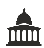 ESDA Potential Energy ScholarshipAPPLICATION Please return this form via email to bseer-studentqueries@ucl.ac.uk You must put “Application for ESDA Potential Energy” in the title.CLOSING DATE FOR APPLICATIONS: 16:00, Monday 18th June 2018.  IMPORTANT – you must hold an offer of a place on the MSc Energy Systems and Data Analytics at UCL for the 2018/19 academic year in order to be eligible to apply for this scholarship.PERSONAL DETAILS1. Surname / Family Name	2. First Names		                 3. Title (Mr/Mrs etc.)4. Email Address	                           5. UCL Application Number6. Correspondence Address			  7.  Reason for Applying (Please include other support sought or gained from employer and / or other external bodies, e.g. financial/ in-kind support / time for study)Signature / e-signature				Date